Comunicado de Imprensa“Tudo Fino?” é a nova campanha da marca em prol da Amizade em tempos de confinamentoSuper Bock premeia os amigos que olham uns pelos outros Num contexto em que as autoridades apelam ao isolamento, os amigos podem fazer pouco. Mas o pouco pode significar muito. Basta perguntar se está “tudo fino”. Neste sentido, a Super Bock cria uma nova campanha de comunicação, que se traduz num desafio aos consumidores, dando continuidade à defesa ativa da Amizade. “Tudo Fino?” arranca hoje nas redes sociais da marca e vai recompensar quem cuidar dos seus amigos à distância, já que a Super Bock vai oferecer a cerveja para o próximo brinde.A nova campanha da marca procura criar um movimento em que os amigos olham uns pelos outros, mesmo à distância, numa altura complicada para todos nós. A campanha materializa-se em várias criatividades nas redes digitais da marca e noutros meios recriando cenários de videochamadas onde se pergunta, em jeito de preocupação, “Tudo Fino?” e incentivando os consumidores a “darem um toque” aos amigos.“Um brinde aos amigos que olham uns pelos outros” dá o mote para o primeiro de muitos desafios associados a esta campanha que têm como objetivo ajudar os amigos a manterem-se unidos neste novo confinamento. A mecânica é simples: durante uma videochamada, os amigos apenas têm de fazer um print screen do seu ecrã para registar o momento do brinde com Super Bock na mão e partilhar a fotografia no Instagram ou em Instagram Story. Depois, é preciso marcar os amigos presentes nessa publicação e também a @superbock. As cinco fotografias mais criativas a cada semana ganham cerveja e copos equivalentes ao número de amigos na videochamada, para brindarem juntos no futuro, quando estiver “tudo fino”. O Escritório é a agência responsável pelo conceito, a Live Content desenvolveu as criatividades e a Initiative assegurou o planeamento de meios.Declaração de Bruno Albuquerque, diretor de Marketing Cervejas e Patrocínios do Super Bock Group“Através da iniciativa “Tudo Fino”, Super Bock dá continuidade ao compromisso da marca na defesa ativa da Amizade. O momento atual não nos permite estar juntos fisicamente e, por isso, os telefonemas e os encontros online acentuaram-se. Só assim conseguimos saber como está quem nos é próximo e oferecer um ombro amigo ou uma conversa mais animada. E os amigos são realmente muito importantes na nossa vida. Foi exatamente isso que quisemos retratar na campanha e por isso lançamos um desafio aos consumidores, para que continuem a reunir-se online, enquanto não é possível voltarmos aos encontros presenciais e brindes com Super Bock.”Mais informações em www.facebook.com/SuperBock/.Lisboa, 22 de fevereiro de 2021Informações adicionais: INÊS RODRIGUES :: ISABEL CARRIÇO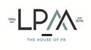 Tel. 218 508 110 :: Tlm. 935 880 024 :: 965 232 496INESRODRIGUES@LPMCOM.PT:: ISABELCARRICO@LPMCOM.PTEd. Lisboa Oriente, Av. Infante D. Henrique, 333 H, esc.49, 1800-282 Lisboa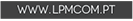 